Topmarks online maths learningwww.topmarks.co.ukMental mathshttps://www.topmarks.co.uk/maths-games/7-11-years/mental-maths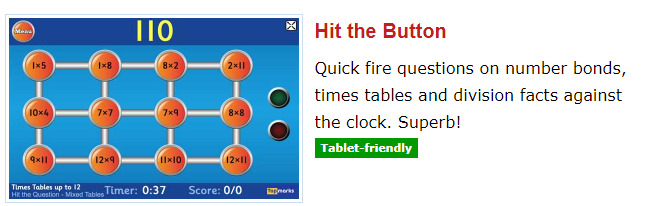 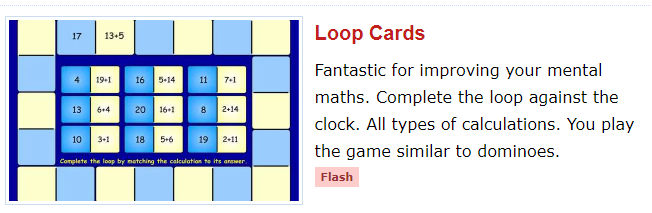 